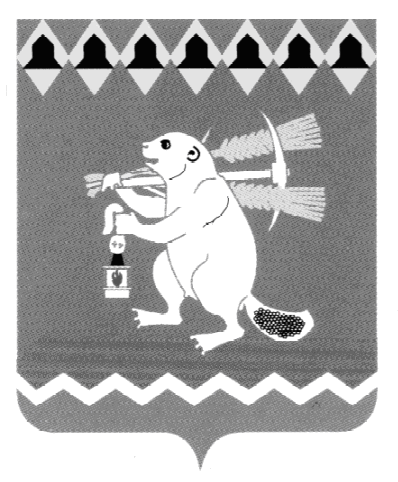 Администрация Артемовского городского округа ПОСТАНОВЛЕНИЕот 02.03.2022                                                                                           № 187-ПАО признании утратившим силу постановления Администрации Артемовского городского округа от 07.02.2022  № 121-ПА «О подготовке и проведении народного праздника «Масленица» на территории Артемовского городского округа в 2022 году»	В соответствии с Указом Губернатора Свердловской области  от 26.02.2022 № 91-УГ «О внесении изменения в Указ Губернатора Свердловской области от 18.03.2020 № 100-УГ «О введении на территории Свердловской области режима повышенной готовности и принятии дополнительных мер по защите населения от новой коронавирусной инфекции (2019-nCoV)», принимая во внимание письмо министра общественной безопасности Свердловской области А.Н. Кудрявцева от 01.03.2022 № 25-01-42/1417, руководствуясь статьями 30, 31 Устава Артемовского городского округа, ПОСТАНОВЛЯЮ:1. Признать утратившим силу постановление Администрации Артемовского городского округа от 07.02.2022  № 121-ПА «О подготовке и проведении народного праздника «Масленица» на территории Артемовского городского округа в 2022 году».2. Опубликовать постановление в газете  «Артемовский рабочий», разместить на Официальном портале правовой информации Артемовского городского округа (www.артемовский-право.рф) и на официальном сайте Артемовского городского округа в информационно-телекоммуникационной сети «Интернет». 3. Контроль за исполнением постановления возложить на заместителя главы Администрации Артемовского городского округа Лесовских Н.П.Глава Артемовского городского округа                                    К.М. Трофимов